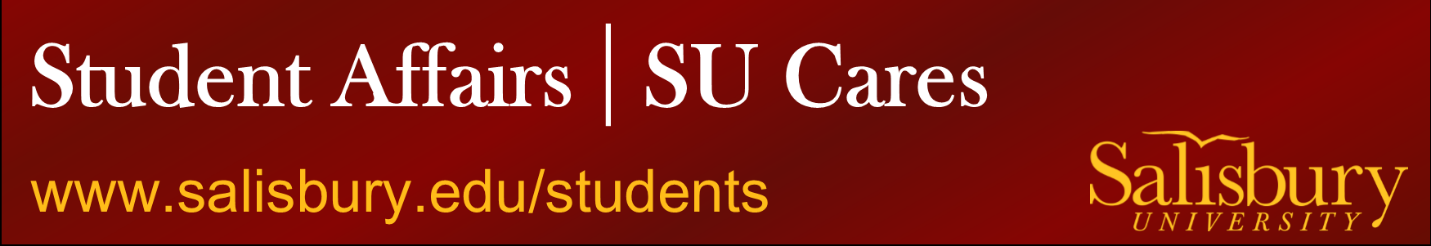 STUDENT EMERGENCY GRANT FUNDThrough the generosity of SU students, parents, family members, and private donors, a fund is available to provide emergency financial assistance grants for critical personal expenses associated with emergency situations while attending the University (tuition and fees are not included). You should also visit the SU Cares website for other resources.  The goal of this grant program is to support students in need of immediate and essential financial help stemming from a temporary hardship that may result in the student withdrawing from the University.  The maximum grant is typically $500.00; however, approved amounts may be smaller. Requests from students with past due balances will be reviewed to determine if a grant will assist with the student’s academic completion. Student Emergency Grant Funds are awarded a maximum of one time per year per student from the date of last approval.Applications will be considered in consultation with Financial Aid. Examples of critical expenses include: Replacement of certain essential personal belongings because of a disaster (e.g., fire, weather-related)Immediate safety (e.g., changing locks to residence because of vandalism or burglary)Educational (e.g., books or supplies required for courses)Living (e.g., assistance with rent or essential utilities or temporary relocation)Unreimbursed and unexpected healthcare expenses (e.g., medical, dental, mental health) if unable to use University resources Assistance with essential medications/prescriptionsLimited travel assistance related to issues covered by the Emergency Absence Policy. Eligibility requirements: Completed application: All application questions and information must be completed.Must be degree-seeking and enrolled with a minimum of nine credits in the regular semester and/or four credits in the summer or winter sessions (exceptions considered on case-by-case basis).Must have considered alternative resources for support (e.g., financial aid, academic area, SU Cares, local/community resources, etc.)Documentation supporting amount (decision may be delayed without documentation). Documentation can be sent via email, fax, scanned images, hand-delivery, or regular mail. Documentation can include receipts, bills or statements with specified portion of responsibility, official estimates, letter on letterhead, or email from official agencies.How to submit materials or for questions:Part I: Student InformationPlease type or write clearly.** OFFICE USE ONLY **Part Two: JustificationPlease respond briefly but with specific details. Type or write clearly. Attach documentation.Please describe the factors that contributed to this emergency.How will funds be used? Please remember to include documentation. Check all that apply.Please check all other resources you pursued. What were the outcomes?The SU Public Relations Office often looks for inspirational stories to share with donors so we can raise more funds for the Student Emergency Fund. Would you be willing to provide a brief quote, a testimonial letter, make a video, or do an interview to share how funds helped you?  You can do this confidentially if you wish. Your answer will have no bearing on the decision. Please check your email to learn of the decision. This grant may be considered taxable income and may impact your financial aid (please consult the FA office). Student Affairs may require receipts or other documentation within two weeks of receiving funds as part of our auditing process.I have read and agree to the conditions noted above and certify that all the information submitted is true and accurate.  False or misleading information may be reported to the University’s Office of Student Accountability and Community Standards._____________________________	_____________________________Signature				DateScan and email all materials and documentsDeanofStudents@salisbury.eduFax (confidentiality cannot be guaranteed)410-543-6069For general questions, call410-677-0022Date AppliedAmount requested (not to exceed $500)Student IDEmail addressFirst NameLast NameComplete Mailing Address (the check will be mailed here unless arrangements are made to pick-up check on campus which may take longer). Best contact phone numberUndergraduate or Graduate studentUndergraduate class year (e.g., freshman, sophomore, junior, senior)Expected month and year of graduationFor which upcoming term are you registered? Check all that apply. [  ] Fall semester               [  ] Summer session[  ] Winter termCurrent credits enrolled inHow did you learn of this fund?  Are you attaching documentation to this request? No documentation could cause a delay in decision.Are you willing to write a brief thank you note to a donor if requested? Your answer will have no bearing on the decision.   Would you like your check to be mailed, or will you pick it up at the SU Foundation House? [  ] Mailed               [  ] Will pick up AmountFund/AccountDateAuthorizing OfficialReplacement of specific and essential belongings because of disasterImmediate safety (e.g., changing locks to residence because of vandalism or burglary)Educational supplies required for class. Tuition and fees are not covered.Living (e.g., rent assistance to avoid eviction, utility assistance, relocation assistance)Food (also visit SU Food for the Flock pantry)Limited travel assistance related to issues covered by Emergency Absence PolicyUnreimbursed and unexpected healthcare expenses (e.g., medical, dental, mental health) if unable to use university resourcesOtherOtherResourcesOutcomesFinancial AidYour academic department, college, school, advisor, mentorSU Cares Case ManagerSU Food for the Flock PantryHealth CenterSocial services, county servicesOtherYes, I will. Contact me.No, thank you.